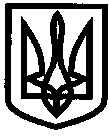 УКРАЇНАУПРАВЛІННЯ ОСВІТИІЗЮМСЬКОЇ МІСЬКОЇ РАДИНАКАЗ18.10.2021									              № 357Про початок опалювального періоду 2021-2022 роківУ зв’язку з поступовим зниженням температури атмосферного повітря, керуючись постановою Кабінету Міністрів України від 06 серпня 2014 року  № 409 «Про встановлення державних соціальних стандартів у сфері житлово-комунального обслуговування», керуючись ст. 59 Закону України «Про місцеве самоврядування в Україні» та рішенням виконавчого комітету Ізюмської міської ради № 1062 від 13.10.2021 року «Про початок опалювального періоду 2021-2022 років», керуючись п.5.2.1, п.5.2.4 Положення про управління освітиНАКАЗУЮ: 1. Керівникам ЗДО, ЗПО, КЗ ІІРЦ:  1.1. Розпочати  опалювальний період 2021-2022 років з 18 жовтня 2021 року.1.2. Дозволити прийняти на роботу операторів, опалювачів, кочегарів згідно зі       штатним розписом для забезпечення роботи   закладів  освіти  міста  на  час   опалювального періоду 2021-2022 років з 18 жовтня 2021 року.2. Керівникам ЗЗСО:2.1. Розпочати  опалювальний період 2021-2022 років з 25 жовтня 2021року.2.2. Дозволити прийняти на роботу гардеробників згідно зі штатним розписом для забезпечення роботи   закладів освіти міста на час опалювального періоду 2021-2022 років  з 25 жовтня 2021 року.3. Контроль за виконанням даного наказу лишаю за собою.Начальник  управління освіти		             Олексій БЕЗКОРОВАЙНИЙВізи:Начальник групи з централізованогогосподарського обслуговування закладівта установ освіти управління освіти	                             Віктор НЕСТЕРОВЮрист групи з центрального господарськогообслуговування закладів та установ освітиуправління освіти                                                                  Леонід НАУМЕНКООлександр САВЧЕНКО(05743) 2-12-20.                  